Wichita, KS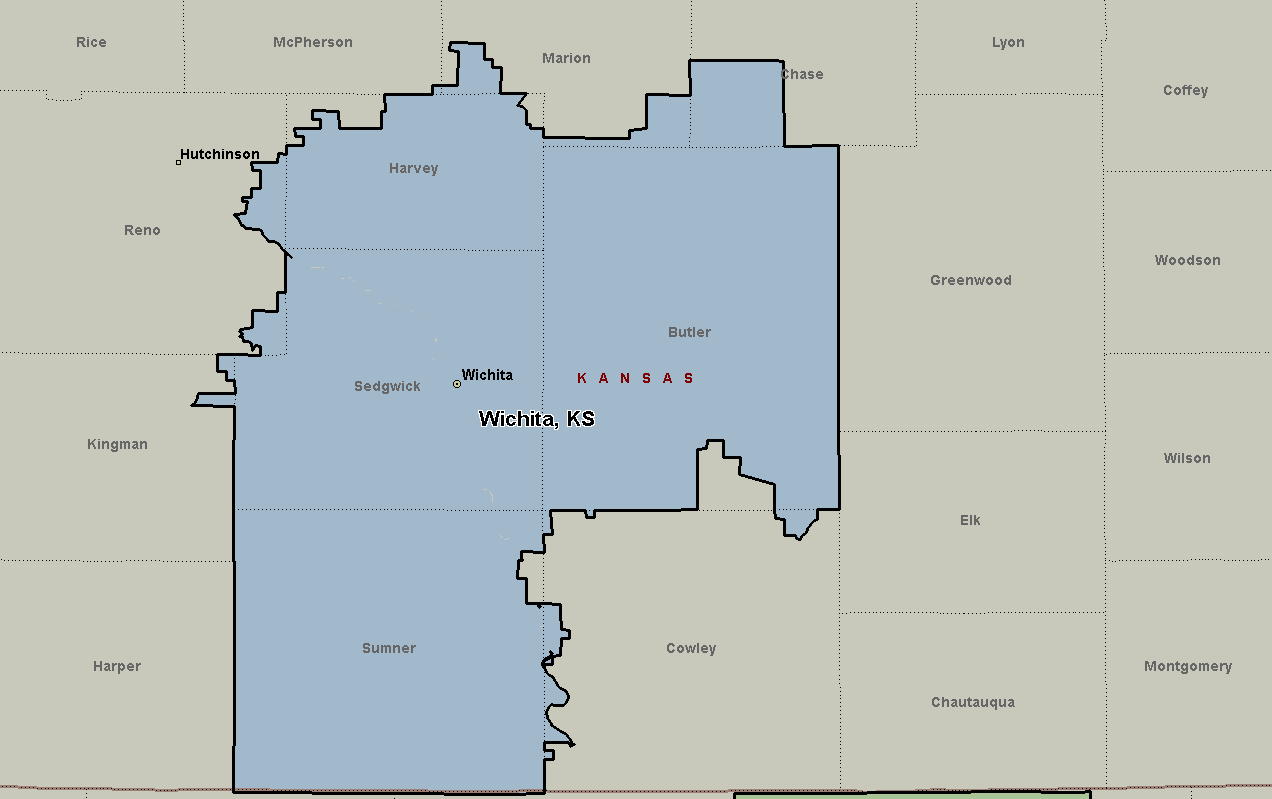 